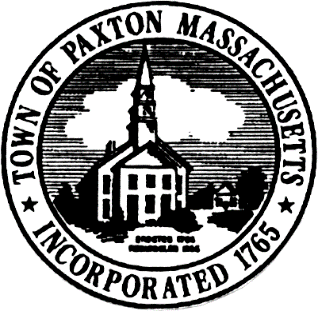  TOWN OF WATER DEPARTMENT107 Holden Road, Paxton, MA  01612(508) 753-9077     Fax:  (508) 753-6155WATER BOARD 
MEETING AGENDADate: Thursday, September 8, 2022
Time: 7:00 PM
Location: John Bauer Senior Center, 17 West Street, Paxton, MA
Acceptance of any Meeting MinutesApproval of July 2022 Billings RenderedDrought StatusWest Street Water Main Engineering UpdateAsnebumskit Tank Condition Assessment ReportPFAS Cost Recovery ProgramFinancials and Consumption DataDirector Updates and ReportsSubmitted by:Travis Thibault for John Malone, Chair of Water Commissioners
September 6, 2022
Posted at Town Hall and on Website:	12:45 p.m. TS (website) (time/date)